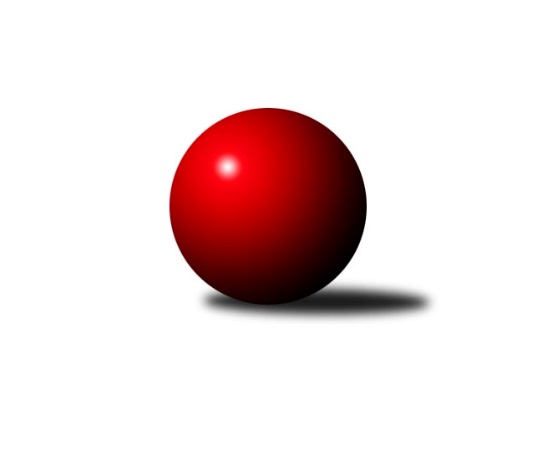 Č.3Ročník 2014/2015	27.9.2014Nejlepšího výkonu v tomto kole: 3680 dosáhlo družstvo: KK Slavoj Praha1. KLM 2014/2015Výsledky 3. kolaSouhrnný přehled výsledků:Baník Stříbro Klokani	- TJ Sokol Kolín 	7:1	3536:3286	17.0:7.0	27.9.KK Moravská Slávia Brno ˝A˝	- SKK  Náchod	7:1	3564:3422	16.0:8.0	27.9.HKK Olomouc ˝A˝	- TJ Valašské Meziříčí	6:2	3645:3527	14.5:9.5	27.9.TJ Centropen Dačice	- SKK Rokycany	3:5	3220:3266	10.0:14.0	27.9.SKK Svijany  Vrchlabí	- KK Slavoj Praha	3:5	3629:3680	12.0:12.0	27.9.TJ Sokol Husovice	- TJ Sokol KARE Luhačovice˝A˝	5:3	3444:3316	15.0:9.0	27.9.Tabulka družstev:	1.	KK Slavoj Praha	3	3	0	0	15.0 : 9.0 	35.5 : 36.5 	 3565	6	2.	SKK Rokycany	3	2	1	0	14.0 : 10.0 	36.5 : 35.5 	 3438	5	3.	KK Moravská Slávia Brno ˝A˝	3	2	0	1	17.0 : 7.0 	44.0 : 28.0 	 3452	4	4.	TJ Sokol KARE Luhačovice˝A˝	3	2	0	1	17.0 : 7.0 	36.0 : 36.0 	 3439	4	5.	TJ Sokol Husovice	3	2	0	1	14.0 : 10.0 	43.5 : 28.5 	 3445	4	6.	HKK Olomouc ˝A˝	3	2	0	1	13.0 : 11.0 	37.5 : 34.5 	 3555	4	7.	Baník Stříbro Klokani	3	1	0	2	13.0 : 11.0 	40.5 : 31.5 	 3443	2	8.	TJ Centropen Dačice	3	1	0	2	10.0 : 14.0 	34.5 : 37.5 	 3412	2	9.	SKK  Náchod	3	1	0	2	9.0 : 15.0 	33.0 : 39.0 	 3528	2	10.	TJ Valašské Meziříčí	3	1	0	2	9.0 : 15.0 	32.0 : 40.0 	 3464	2	11.	SKK Svijany  Vrchlabí	3	0	1	2	10.0 : 14.0 	36.0 : 36.0 	 3547	1	12.	TJ Sokol Kolín	3	0	0	3	3.0 : 21.0 	23.0 : 49.0 	 3276	0Podrobné výsledky kola:	 Baník Stříbro Klokani	3536	7:1	3286	TJ Sokol Kolín 	David Junek	174 	 148 	 136 	140	598 	 3:1 	 529 	 134	133 	 146	116	Martin Švorba	Vlastimil Zeman ml. ml.	148 	 152 	 161 	158	619 	 3:1 	 573 	 157	137 	 150	129	Jiří Němec	Jiří Baloun	154 	 131 	 144 	139	568 	 3:1 	 541 	 120	147 	 139	135	Jindřich Lauer	Vlastimil Zeman st.	165 	 156 	 148 	132	601 	 3:1 	 539 	 151	123 	 128	137	Robert Petera	Martin Pejčoch *1	129 	 145 	 148 	127	549 	 1:3 	 572 	 169	151 	 111	141	Jan Pelák	Lukáš Doubrava	149 	 151 	 152 	149	601 	 4:0 	 532 	 118	142 	 127	145	Roman Weissrozhodčí: střídání: *1 od 44. hodu Jaroslav TejmlNejlepší výkon utkání: 619 - Vlastimil Zeman ml. ml.	 KK Moravská Slávia Brno ˝A˝	3564	7:1	3422	SKK  Náchod	Ondřej Němec	142 	 150 	 132 	138	562 	 1:3 	 594 	 157	132 	 158	147	Daniel Neumann	Pavel Palian	149 	 170 	 178 	147	644 	 4:0 	 593 	 144	160 	 152	137	Pavel Novák	Štěpán Večerka *1	140 	 134 	 145 	155	574 	 2:2 	 573 	 153	138 	 141	141	Štěpán Schuster	Miroslav Milan	154 	 149 	 133 	145	581 	 2:2 	 576 	 148	127 	 150	151	Jan Horn	Pavel Antoš	150 	 172 	 137 	141	600 	 3:1 	 536 	 140	136 	 138	122	Martin Mýl	Zdeněk Vránek	151 	 159 	 139 	154	603 	 4:0 	 550 	 123	151 	 133	143	Lukáš Jankorozhodčí: střídání: *1 od 61. hodu Petr MikaNejlepší výkon utkání: 644 - Pavel Palian	 HKK Olomouc ˝A˝	3645	6:2	3527	TJ Valašské Meziříčí	Martin Vaněk	172 	 167 	 160 	153	652 	 4:0 	 559 	 132	152 	 136	139	Michal Juroška	Ladislav Stárek	153 	 165 	 148 	128	594 	 2:2 	 577 	 137	157 	 151	132	Tomáš Cabák	Martin Sitta	151 	 139 	 155 	160	605 	 2:2 	 611 	 167	152 	 151	141	David Volek	Karel Zubalík	156 	 129 	 147 	135	567 	 0.5:3.5 	 618 	 156	161 	 163	138	Dalibor Jandík	Jiří Zezulka	138 	 153 	 151 	149	591 	 3:1 	 543 	 147	142 	 130	124	Vladimír Výrek	Radek Havran	157 	 161 	 164 	154	636 	 3:1 	 619 	 153	160 	 138	168	Ondřej Topičrozhodčí: Nejlepší výkon utkání: 652 - Martin Vaněk	 TJ Centropen Dačice	3220	3:5	3266	SKK Rokycany	Petr Žahourek	144 	 150 	 134 	116	544 	 3:1 	 507 	 119	132 	 114	142	Ladislav Urban	Milan Kabelka	120 	 133 	 129 	125	507 	 0:4 	 568 	 134	143 	 133	158	Štěpán Šreiber	Tomáš Bártů	129 	 148 	 135 	126	538 	 2:2 	 529 	 131	134 	 134	130	Jan Endršt	Jiří Malínek	143 	 150 	 135 	144	572 	 4:0 	 500 	 130	122 	 123	125	Vojtěch Špelina	Václav Zajíc	149 	 127 	 134 	121	531 	 0:4 	 594 	 155	144 	 143	152	Michal Pytlík	Karel Novák *1	135 	 132 	 123 	138	528 	 1:3 	 568 	 123	160 	 146	139	Roman Pytlíkrozhodčí: střídání: *1 od 73. hodu Pavel KabelkaNejlepší výkon utkání: 594 - Michal Pytlík	 SKK Svijany  Vrchlabí	3629	3:5	3680	KK Slavoj Praha	Jiří Vejvara	136 	 148 	 158 	173	615 	 0.5:3.5 	 670 	 168	152 	 177	173	David Kuděj	Jiří Bartoníček	171 	 144 	 136 	136	587 	 2:2 	 617 	 151	142 	 175	149	Zdeněk Gartus	David Hobl	166 	 163 	 153 	157	639 	 3:1 	 610 	 146	151 	 164	149	Stanislav Březina	Kamil Fiebinger	135 	 161 	 153 	155	604 	 2.5:1.5 	 580 	 137	144 	 144	155	Evžen Valtr	Michal Rolf	156 	 141 	 144 	140	581 	 1:3 	 629 	 181	148 	 161	139	Petr Pavlík	Zdeněk Říha	147 	 166 	 145 	145	603 	 3:1 	 574 	 142	145 	 125	162	Anton Stašákrozhodčí: Nejlepší výkon utkání: 670 - David Kuděj	 TJ Sokol Husovice	3444	5:3	3316	TJ Sokol KARE Luhačovice˝A˝	Zdeněk Vymazal	151 	 144 	 147 	148	590 	 4:0 	 513 	 138	123 	 125	127	Vlastimil Červenka	Michal Šimek	133 	 150 	 169 	127	579 	 1:3 	 601 	 155	139 	 170	137	Michal Markus	Jiří Axman ml. ml. *1	134 	 116 	 152 	144	546 	 2:2 	 517 	 138	135 	 130	114	Jiří Kudláček	Libor Škoula	149 	 138 	 148 	136	571 	 2:2 	 586 	 141	158 	 141	146	Rostislav Gorecký	Václav Mazur	140 	 148 	 140 	160	588 	 2:2 	 597 	 159	137 	 157	144	Jiří Mrlík	Jiří Radil	156 	 136 	 137 	141	570 	 4:0 	 502 	 130	122 	 124	126	Pavel Kubálekrozhodčí: střídání: *1 od 53. hodu Dušan RybaNejlepší výkon utkání: 601 - Michal MarkusPořadí jednotlivců:	jméno hráče	družstvo	celkem	plné	dorážka	chyby	poměr kuž.	Maximum	1.	David Kuděj 	KK Slavoj Praha	627.00	399.7	227.3	2.3	3/3	(670)	2.	Martin Vaněk 	HKK Olomouc ˝A˝	622.75	397.3	225.5	1.8	2/2	(652)	3.	Zdeněk Gartus 	KK Slavoj Praha	614.67	388.7	226.0	1.7	3/3	(638)	4.	Petr Pavlík 	KK Slavoj Praha	613.00	394.0	219.0	1.3	3/3	(629)	5.	Jiří Bartoníček 	SKK Svijany  Vrchlabí	610.75	403.8	207.0	1.5	2/2	(640)	6.	Jiří Vejvara 	SKK Svijany  Vrchlabí	610.00	381.5	228.5	2.0	2/2	(615)	7.	Michal Pytlík 	SKK Rokycany	609.00	390.3	218.7	1.3	3/3	(640)	8.	Štěpán Schuster 	SKK  Náchod	607.33	388.7	218.7	4.0	3/3	(634)	9.	Ondřej Mrkos 	SKK  Náchod	601.50	384.0	217.5	1.0	2/3	(624)	10.	Ladislav Stárek 	HKK Olomouc ˝A˝	601.25	393.3	208.0	3.5	2/2	(639)	11.	Ondřej Němec 	KK Moravská Slávia Brno ˝A˝	599.75	388.8	211.0	1.5	2/2	(616)	12.	Dalibor Jandík 	TJ Valašské Meziříčí	598.67	388.7	210.0	2.0	3/3	(618)	13.	Michal Šimek 	TJ Sokol Husovice	597.75	386.8	211.0	3.0	2/2	(610)	14.	Ondřej Topič 	TJ Valašské Meziříčí	596.33	389.3	207.0	4.0	3/3	(619)	15.	Jiří Mrlík 	TJ Sokol KARE Luhačovice˝A˝	596.25	395.5	200.8	1.0	2/2	(600)	16.	Jiří Baloun 	Baník Stříbro Klokani	596.00	368.8	227.3	1.8	2/2	(613)	17.	Martin Sitta 	HKK Olomouc ˝A˝	595.50	399.8	195.8	2.3	2/2	(609)	18.	Lukáš Doubrava 	Baník Stříbro Klokani	594.25	382.5	211.8	1.5	2/2	(601)	19.	Rostislav Gorecký 	TJ Sokol KARE Luhačovice˝A˝	594.25	383.0	211.3	1.3	2/2	(604)	20.	Michal Rolf 	SKK Svijany  Vrchlabí	593.75	387.8	206.0	0.3	2/2	(624)	21.	Tomáš Bártů 	TJ Centropen Dačice	593.33	377.0	216.3	2.3	3/3	(636)	22.	Radek Havran 	HKK Olomouc ˝A˝	593.00	383.5	209.5	2.8	2/2	(636)	23.	Karel Novák 	TJ Centropen Dačice	591.50	378.0	213.5	0.5	2/3	(623)	24.	Michal Markus 	TJ Sokol KARE Luhačovice˝A˝	591.00	383.3	207.8	1.3	2/2	(608)	25.	Vlastimil Zeman ml.  ml.	Baník Stříbro Klokani	589.00	372.8	216.3	1.0	2/2	(619)	26.	Jan Horn 	SKK  Náchod	588.67	378.3	210.3	0.3	3/3	(613)	27.	Daniel Neumann 	SKK  Náchod	588.67	396.7	192.0	1.3	3/3	(600)	28.	Pavel Novák 	SKK  Náchod	586.00	399.5	186.5	3.5	2/3	(593)	29.	Kamil Fiebinger 	SKK Svijany  Vrchlabí	584.75	370.0	214.8	1.0	2/2	(604)	30.	Václav Mazur 	TJ Sokol Husovice	584.75	381.5	203.3	1.5	2/2	(609)	31.	Zdeněk Říha 	SKK Svijany  Vrchlabí	584.00	386.8	197.3	0.3	2/2	(603)	32.	Zdeněk Vymazal 	TJ Sokol Husovice	583.75	381.8	202.0	1.3	2/2	(590)	33.	Jiří Zezulka 	HKK Olomouc ˝A˝	583.75	389.5	194.3	2.5	2/2	(594)	34.	Anton Stašák 	KK Slavoj Praha	583.00	366.7	216.3	1.3	3/3	(613)	35.	David Hobl 	SKK Svijany  Vrchlabí	582.75	379.5	203.3	1.8	2/2	(639)	36.	Roman Pytlík 	SKK Rokycany	582.67	384.0	198.7	1.0	3/3	(605)	37.	Jan Endršt 	SKK Rokycany	581.33	379.0	202.3	2.0	3/3	(611)	38.	David Volek 	TJ Valašské Meziříčí	580.67	371.3	209.3	2.7	3/3	(611)	39.	Jiří Malínek 	TJ Centropen Dačice	579.67	392.0	187.7	3.3	3/3	(613)	40.	Vladimír Výrek 	TJ Valašské Meziříčí	577.00	370.0	207.0	2.3	3/3	(598)	41.	Miroslav Milan 	KK Moravská Slávia Brno ˝A˝	576.75	383.5	193.3	1.8	2/2	(586)	42.	Lukáš Janko 	SKK  Náchod	574.33	373.7	200.7	3.0	3/3	(593)	43.	Petr Mika 	KK Moravská Slávia Brno ˝A˝	571.50	371.0	200.5	2.5	2/2	(574)	44.	Evžen Valtr 	KK Slavoj Praha	571.50	380.0	191.5	3.5	2/3	(580)	45.	Tomáš Cabák 	TJ Valašské Meziříčí	571.33	386.3	185.0	2.7	3/3	(587)	46.	David Junek 	Baník Stříbro Klokani	571.25	365.0	206.3	2.5	2/2	(598)	47.	Stanislav Březina 	KK Slavoj Praha	570.67	384.3	186.3	4.0	3/3	(610)	48.	Jiří Němec 	TJ Sokol Kolín 	567.00	384.0	183.0	4.5	2/3	(573)	49.	Martin Mýl 	SKK  Náchod	566.50	372.0	194.5	3.5	2/3	(597)	50.	Petr Žahourek 	TJ Centropen Dačice	565.33	377.0	188.3	4.3	3/3	(614)	51.	Milan Kabelka 	TJ Centropen Dačice	565.33	380.3	185.0	4.3	3/3	(622)	52.	Dušan Ryba 	TJ Sokol Husovice	564.50	390.5	174.0	3.0	2/2	(577)	53.	Libor Škoula 	TJ Sokol Husovice	562.25	371.3	191.0	3.8	2/2	(571)	54.	Roman Weiss 	TJ Sokol Kolín 	560.67	365.3	195.3	1.3	3/3	(580)	55.	Štěpán Šreiber 	SKK Rokycany	559.33	363.7	195.7	2.3	3/3	(568)	56.	Pavel Kubálek 	TJ Sokol KARE Luhačovice˝A˝	558.25	369.0	189.3	3.0	2/2	(620)	57.	Pavel Antoš 	KK Moravská Slávia Brno ˝A˝	557.00	368.8	188.3	4.5	2/2	(600)	58.	Martin Švorba 	TJ Sokol Kolín 	556.67	370.3	186.3	1.3	3/3	(579)	59.	Jiří Němec 	HKK Olomouc ˝A˝	555.50	374.0	181.5	5.5	2/2	(556)	60.	Ladislav Urban 	SKK Rokycany	553.33	374.7	178.7	2.0	3/3	(591)	61.	Vojtěch Špelina 	SKK Rokycany	552.67	353.0	199.7	1.3	3/3	(582)	62.	Martin Pejčoch 	Baník Stříbro Klokani	551.50	358.0	193.5	3.5	2/2	(572)	63.	Jan Pelák 	TJ Sokol Kolín 	546.00	364.5	181.5	3.5	2/3	(572)	64.	Robert Petera 	TJ Sokol Kolín 	541.67	356.7	185.0	3.0	3/3	(545)	65.	Jiří Kudláček 	TJ Sokol KARE Luhačovice˝A˝	539.75	369.5	170.3	8.5	2/2	(564)	66.	Michal Juroška 	TJ Valašské Meziříčí	539.67	374.7	165.0	7.7	3/3	(559)	67.	Jindřich Lauer 	TJ Sokol Kolín 	532.00	361.0	171.0	4.5	2/3	(541)		Pavel Palian 	KK Moravská Slávia Brno ˝A˝	627.00	390.0	237.0	1.0	1/2	(644)		Radek Polách 	TJ Sokol KARE Luhačovice˝A˝	605.00	396.0	209.0	2.5	1/2	(621)		Zdeněk Vránek 	KK Moravská Slávia Brno ˝A˝	604.50	389.5	215.0	4.0	1/2	(606)		Vlastimil Zeman st. 	Baník Stříbro Klokani	572.00	385.5	186.5	2.5	1/2	(601)		Karel Zubalík 	HKK Olomouc ˝A˝	567.00	381.0	186.0	2.0	1/2	(567)		Jiří Radil 	TJ Sokol Husovice	562.00	363.5	198.5	0.5	1/2	(570)		Roman Pek 	SKK Svijany  Vrchlabí	538.00	354.0	184.0	4.0	1/2	(538)		Pavel Kabelka 	TJ Centropen Dačice	534.00	370.0	164.0	2.0	1/3	(534)		Milan Klika 	KK Moravská Slávia Brno ˝A˝	532.00	334.0	198.0	3.0	1/2	(532)		Jaroslav Šatník 	TJ Sokol Kolín 	532.00	366.0	166.0	7.0	1/3	(532)		Václav Zajíc 	TJ Centropen Dačice	531.00	354.0	177.0	2.0	1/3	(531)		Vlastimil Červenka 	TJ Sokol KARE Luhačovice˝A˝	513.00	337.0	176.0	7.0	1/2	(513)Sportovně technické informace:Starty náhradníků:registrační číslo	jméno a příjmení 	datum startu 	družstvo	číslo startu
Hráči dopsaní na soupisku:registrační číslo	jméno a příjmení 	datum startu 	družstvo	Program dalšího kola:4. kolo11.10.2014	so	9:30	TJ Valašské Meziříčí - SKK Rokycany	11.10.2014	so	10:00	KK Slavoj Praha - TJ Centropen Dačice	11.10.2014	so	10:00	TJ Sokol KARE Luhačovice˝A˝ - KK Moravská Slávia Brno ˝A˝	11.10.2014	so	14:00	HKK Olomouc ˝A˝ - TJ Sokol Husovice	11.10.2014	so	15:00	TJ Sokol Kolín  - SKK Svijany  Vrchlabí	12.10.2014	ne	15:00	SKK  Náchod - Baník Stříbro Klokani	Nejlepší šestka kola - absolutněNejlepší šestka kola - absolutněNejlepší šestka kola - absolutněNejlepší šestka kola - absolutněNejlepší šestka kola - dle průměru kuželenNejlepší šestka kola - dle průměru kuželenNejlepší šestka kola - dle průměru kuželenNejlepší šestka kola - dle průměru kuželenNejlepší šestka kola - dle průměru kuželenPočetJménoNázev týmuVýkonPočetJménoNázev týmuPrůměr (%)Výkon1xDavid KudějSlavoj Praha6702xMartin VaněkOlomouc˝A˝110.696522xMartin VaněkOlomouc˝A˝6522xDavid KudějSlavoj Praha110.096701xPavel PalianSlávia Brno A6441xPavel PalianSlávia Brno A108.616441xDavid HoblVrchlabí Svijan6391xVlastimil Zeman ml. ml.Baník Stříbro108.386191xRadek HavranOlomouc˝A˝6361xRadek HavranOlomouc˝A˝107.986361xPetr PavlíkSlavoj Praha6292xMichal PytlíkRokycany107.37594